Р О С С И Й С К А Я   Ф Е Д Е Р А Ц И Я Б Е Л Г О Р О Д С К А Я   О Б Л А С Т Ь 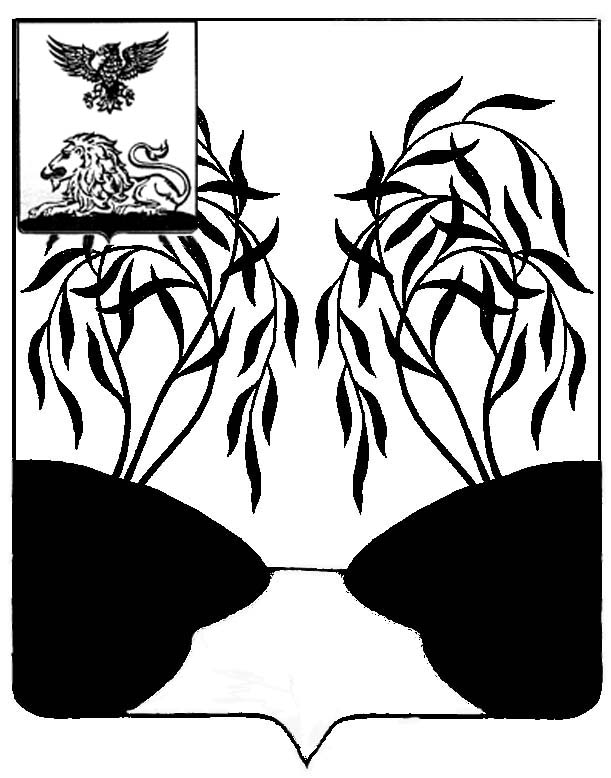 МУНИЦИПАЛЬНЫЙ  СОВЕТ  МУНИЦИПАЛЬНОГО РАЙОНА «РАКИТЯНСКИЙ РАЙОН» БЕЛГОРОДСКОЙ  ОБЛАСТИ Шестое внеочередное заседание Муниципального совета Р Е Ш Е Н И Еот 15 марта  2024  года                                                                             № 4В соответствии с Федеральным законом от 6 октября 2003 года                       № 131- ФЗ «Об общих принципах организации местного самоуправления в Российской Федерации», Уставом муниципального района «Ракитянский район», Порядком регулирования цен и тарифов на товары и услуги, производимые и оказываемые муниципальными предприятиями и учреждениями Ракитянского района, утвержденным решением Муниципального совета от 27 декабря 2013 года № 8,  Муниципальный совет Ракитянского района р е ш и л:1.Внести в решение Муниципального совета от 24 декабря 2019 г. № 10 «Об установлении тарифов на платные услуги, оказываемые муниципальными учреждениями культуры Ракитянского района Белгородской области» следующие  изменения:-приложение 5 «Тарифы на платные услуги, оказываемые муниципальными бюджетными учреждениями культуры Ракитянского района Белгородской области в рамках реализации проекта «Пушкинская  карта» изложить в следующей редакции, согласно приложению к настоящему решению.2. Признать утратившим силу решение Муниципального совета от                     26 декабря 2022 года № 10 «О внесении изменений в решение  Муниципального совета от 24 декабря 2019г. №10 «Об установлении тарифов на платные услуги, оказываемые муниципальными учреждениями культуры Ракитянского района Белгородской области»	3. Настоящее решение вступает в силу с момента его официального опубликования.4. Контроль за исполнением настоящего решения возложить на постоянную комиссию Муниципального совета по экономическому развитию, бюджету, налоговой политике и муниципальной собственности (Е.В. Мудрая).ПредседательМуниципального совета	                                                        Н.М. Зубатова                                                                  Приложение к решению Муниципального совета                                                              от 15 марта  2024 г. № 4   Тарифы на платные услуги,  оказываемые муниципальными бюджетными учреждениями культуры Ракитянского района Белгородской области                                                                              в рамках реализации проекта «Пушкинская карта»О внесении изменений в решение Муниципального совета от 24 декабря 2019г. № 10 «Об установлении тарифов на платные услуги, оказываемые муниципальными учреждениями  культуры Ракитянского района Белгородской области»  № п/п Наименование услугиНаименование услугиНаименование услугиЕдиница  измерения Тариф в рубляхТариф в рубляхМуниципальное бюджетное учреждение дополнительного образования «Детская школа искусств имени В.П. Рудина»                    п. Ракитное Ракитянского районаМуниципальное бюджетное учреждение дополнительного образования «Детская школа искусств имени В.П. Рудина»                    п. Ракитное Ракитянского районаМуниципальное бюджетное учреждение дополнительного образования «Детская школа искусств имени В.П. Рудина»                    п. Ракитное Ракитянского районаМуниципальное бюджетное учреждение дополнительного образования «Детская школа искусств имени В.П. Рудина»                    п. Ракитное Ракитянского районаМуниципальное бюджетное учреждение дополнительного образования «Детская школа искусств имени В.П. Рудина»                    п. Ракитное Ракитянского районаМуниципальное бюджетное учреждение дополнительного образования «Детская школа искусств имени В.П. Рудина»                    п. Ракитное Ракитянского района1.Мастер – класс по хореографическому творчествуМастер – класс по хореографическому творчеству1 занятие (45 минут) /1 человек                       1 занятие (45 минут) /1 человек                       1 занятие (45 минут) /1 человек                       250,002.Мастер – класс по живописиМастер – класс по живописи1 занятие (45 минут) /1 человек1 занятие (45 минут) /1 человек1 занятие (45 минут) /1 человек400,003.Мастер – класс в области музыкального искусства Мастер – класс в области музыкального искусства 1 занятие (45 минут) /1 человек1 занятие (45 минут) /1 человек1 занятие (45 минут) /1 человек250,004.Концертная программа Концертная программа 1 занятие (60 минут) /1 человек1 занятие (60 минут) /1 человек1 занятие (60 минут) /1 человек200,005Мастер – класс по декоративно - прикладному искусствуМастер – класс по декоративно - прикладному искусству1 занятие (40 минут) /1 человек1 занятие (40 минут) /1 человек1 занятие (40 минут) /1 человек300,00Муниципальное бюджетное учреждение дополнительного образования «Детская школа искусств»                                                         п. Пролетарский Ракитянского районаМуниципальное бюджетное учреждение дополнительного образования «Детская школа искусств»                                                         п. Пролетарский Ракитянского районаМуниципальное бюджетное учреждение дополнительного образования «Детская школа искусств»                                                         п. Пролетарский Ракитянского районаМуниципальное бюджетное учреждение дополнительного образования «Детская школа искусств»                                                         п. Пролетарский Ракитянского районаМуниципальное бюджетное учреждение дополнительного образования «Детская школа искусств»                                                         п. Пролетарский Ракитянского районаМуниципальное бюджетное учреждение дополнительного образования «Детская школа искусств»                                                         п. Пролетарский Ракитянского района6.Мастер– класс по хореографическому творчеству1 занятие (45 минут) /1 человек                       1 занятие (45 минут) /1 человек                       1 занятие (45 минут) /1 человек                       1 занятие (45 минут) /1 человек                       250,007.Мастер – класс по живописи1 занятие (45 минут) /1 человек1 занятие (45 минут) /1 человек1 занятие (45 минут) /1 человек1 занятие (45 минут) /1 человек400,008.Мастер – класс в области  музыкального искусства 1 занятие (45 минут) /1 человек1 занятие (45 минут) /1 человек1 занятие (45 минут) /1 человек1 занятие (45 минут) /1 человек250,009.Концертная программа1 занятие (60 минут) /1 человек1 занятие (60 минут) /1 человек1 занятие (60 минут) /1 человек1 занятие (60 минут) /1 человек200,0010.Мастер – класс по декоративно - прикладному искусству1 занятие (40 минут) /1 человек1 занятие (40 минут) /1 человек1 занятие (40 минут) /1 человек1 занятие (40 минут) /1 человек300,00№ п/п Наименование услугиНаименование услугиНаименование услугиЕдиница  измерения Тариф в рубляхТариф в рубляхМуниципальное учреждение культуры «Централизованная библиотечная система Ракитянского района»Муниципальное учреждение культуры «Централизованная библиотечная система Ракитянского района»Муниципальное учреждение культуры «Централизованная библиотечная система Ракитянского района»Муниципальное учреждение культуры «Централизованная библиотечная система Ракитянского района»Муниципальное учреждение культуры «Централизованная библиотечная система Ракитянского района»Муниципальное учреждение культуры «Централизованная библиотечная система Ракитянского района»11.Интеллектуальные игры с применением современных технологий1сеанс игры (40 минут)/1 человек 1сеанс игры (40 минут)/1 человек 1сеанс игры (40 минут)/1 человек 1сеанс игры (40 минут)/1 человек 200,00Муниципальное бюджетное учреждение культуры                                  «Районный центр культурного развития «Молодежный»Муниципальное бюджетное учреждение культуры                                  «Районный центр культурного развития «Молодежный»Муниципальное бюджетное учреждение культуры                                  «Районный центр культурного развития «Молодежный»Муниципальное бюджетное учреждение культуры                                  «Районный центр культурного развития «Молодежный»Муниципальное бюджетное учреждение культуры                                  «Районный центр культурного развития «Молодежный»Муниципальное бюджетное учреждение культуры                                  «Районный центр культурного развития «Молодежный»12.Выставка мастеров декоративно прикладного творчества, фотолюбителей, художников Выставка мастеров декоративно прикладного творчества, фотолюбителей, художников Выставка мастеров декоративно прикладного творчества, фотолюбителей, художников 1 посещение (40минут)/1 человек 1 посещение (40минут)/1 человек 150,013.Концертная программа для молодежи с участием народных самодеятельных коллективов Концертная программа для молодежи с участием народных самодеятельных коллективов Концертная программа для молодежи с участием народных самодеятельных коллективов 1 сеанс (120минут) /с1 человека1 сеанс (120минут) /с1 человека300,0014.Мастер – класс в области жанровой  направленности (вокал ,актерское мастерство, хореография )Мастер – класс в области жанровой  направленности (вокал ,актерское мастерство, хореография )Мастер – класс в области жанровой  направленности (вокал ,актерское мастерство, хореография )1 занятие (60 минут) /1 человек1 занятие (60 минут) /1 человек200,0015.Мастер – класс «Вышивка «Высокой моды»Мастер – класс «Вышивка «Высокой моды»Мастер – класс «Вышивка «Высокой моды»15.1без предоставления материала без предоставления материала без предоставления материала 1 занятие (60 минут) /1 человек1 занятие (60 минут) /1 человек400,015.2с предоставление  материалас предоставление  материалас предоставление  материала1 занятие (60 минут) /1 человек1 занятие (60 минут) /1 человек1000,016.Мастер – класс « По созданию изделий из шерсти»Мастер – класс « По созданию изделий из шерсти»Мастер – класс « По созданию изделий из шерсти»16.1без предоставления материала без предоставления материала без предоставления материала 1 занятие (90 минут) /1 человек1 занятие (90 минут) /1 человек300,016.2с предоставление  материалас предоставление  материалас предоставление  материала1 занятие (90 минут) /1 человек1 занятие (90 минут) /1 человек650,017.Мастер – класс « По рисованию  картин акрилом »Мастер – класс « По рисованию  картин акрилом »Мастер – класс « По рисованию  картин акрилом »17.1без предоставления материала без предоставления материала без предоставления материала 1 занятие (90 минут) /1 человек1 занятие (90 минут) /1 человек300,017.2с предоставление  материалас предоставление  материалас предоставление  материала1 занятие (90 минут) /1 человек1 занятие (90 минут) /1 человек1000,018.Мастер – класс « По изготовлению   «Кукла скрутка»Мастер – класс « По изготовлению   «Кукла скрутка»Мастер – класс « По изготовлению   «Кукла скрутка»18.1без предоставления материала без предоставления материала без предоставления материала 1 занятие (50 минут) /1 человек1 занятие (50 минут) /1 человек250,018.2с предоставление  материалас предоставление  материалас предоставление  материала1 занятие (50 минут) /1 человек1 занятие (50 минут) /1 человек400,019.Мастер – класс « По изготовлению «Брошь »Мастер – класс « По изготовлению «Брошь »Мастер – класс « По изготовлению «Брошь »19.1без предоставления материала без предоставления материала без предоставления материала 1 занятие (90 минут) /1 человек1 занятие (90 минут) /1 человек300,019.2с предоставление  материалас предоставление  материалас предоставление  материала1 занятие (90 минут) /1 человек1 занятие (90 минут) /1 человек500,020.Мастер – класс « По изготовлению «Народная тряпичная кукла» »Мастер – класс « По изготовлению «Народная тряпичная кукла» »Мастер – класс « По изготовлению «Народная тряпичная кукла» »20.1без предоставления материала без предоставления материала без предоставления материала 1 занятие (80 минут) /1 человек1 занятие (80 минут) /1 человек300,020.2с предоставление  материалас предоставление  материалас предоставление  материала1 занятие (80 минут) /1 человек1 занятие (80 минут) /1 человек700,021.Мастер – класс « По плетению  макраме» »Мастер – класс « По плетению  макраме» »Мастер – класс « По плетению  макраме» »21.1без предоставления материала без предоставления материала без предоставления материала 1 занятие (60 минут) /1 человек1 занятие (60 минут) /1 человек300,021.2с предоставление  материалас предоставление  материалас предоставление  материала1 занятие (60 минут) /1 человек1 занятие (60 минут) /1 человек600,0№ п/п Наименование услугиНаименование услугиНаименование услугиЕдиница  измерения Тариф в рубляхТариф в рублях22.Мастер – класс «Основы золотного шитья» Мастер – класс «Основы золотного шитья» Мастер – класс «Основы золотного шитья» 22.1без предоставления материала без предоставления материала без предоставления материала 1 занятие (70 минут) /1 человек1 занятие (70 минут) /1 человек300,022.2с предоставление  материалас предоставление  материалас предоставление  материала1000,023.Игра КВН Ракитянский Юниор –лиги «Ракета» Игра КВН Ракитянский Юниор –лиги «Ракета» Игра КВН Ракитянский Юниор –лиги «Ракета» 1 сеанс игры(120минут)      с1 человека 1 сеанс игры(120минут)      с1 человека 200,00